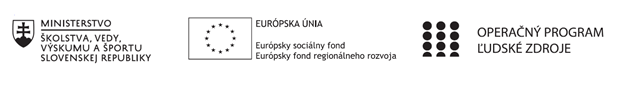 Správa o činnosti pedagogického klubu Príloha:Prezenčná listina zo stretnutia pedagogického klubuPríloha správy o činnosti pedagogického klubu              -PREZENČNÁ LISTINAMiesto konania stretnutia: Gymnázium sv. Cyrila a MetodaDátum konania stretnutia:  15. 4. 2020Trvanie stretnutia: od    14:00 hod.	do 17:00 hod.Zoznam účastníkov/členov pedagogického klubu:Meno prizvaných odborníkov/iných účastníkov, ktorí nie sú členmi pedagogického klubu  a podpis/y:Prioritná osVzdelávanieŠpecifický cieľ1.1.1 Zvýšiť inkluzívnosť a rovnaký prístup ku kvalitnému vzdelávaniu a zlepšiť výsledky a kompetencie detí a žiakovPrijímateľSpojená katolícka škola, Farská 19, 949 01 NitraNázov projektuZvýšenie kvality vzdelávania na Gymnáziu sv. Cyrila a Metoda v NitreKód projektu  ITMS2014+312011V634Názov pedagogického klubu 5.6.1. Pedagogický klub matematickej gramotnostiDátum stretnutia  pedagogického klubu15.4.2020Miesto stretnutia  pedagogického klubuGymnázium sv. Cyrila a Metoda, Farská 19, NitraMeno koordinátora pedagogického klubuPaedDr. Ján Šunderlík, PhD.Odkaz na webové sídlo zverejnenej správywww.gcm.skManažérske zhrnutie:V mesiaci apríl sme mali jedno stretnutie matematického klubu. Stretnutie sa konalo dištančnou formou kvôli pandémii Korona vírusu formou online stretnutia cez program Teams. Na tomto stretnutí sme mali dve nosné témy. Mimoriadne sme zaradili tému dištančného vzdelávania počas pandémie a rozvoj matematickej gramotnosti formou vzdelávania na diaľku a rozvoj digitálnej gramotnosti pedagógov a žiakov. Súčasťou klubu je aj zdieľanie dobrej pedagogickej praxe jednotlivých členov klubu a príprava vhodných online materiálov. kľúčové slová : dištančné vzdelávanie počas pandémie, digitálny obsah vzdelávania,      MS Teams, Hlavné body, témy stretnutia, zhrnutie priebehu stretnutia:Závery a odporúčania:Na základe zdieľaných dobrých praxí medzi kolegami sme sa dohodli na častejšej komunikácii členov klubu prostredníctvom online komunikácie. Do budúcna chceme hľadať možnosti využitia nástrojov dištančnej formy vzdelávania, v primeranej forme, aj počas riadneho vzdelávania. Vypracoval (meno, priezvisko)Mgr. Jana MitošinkováDátum15.4.2020PodpisSchválil (meno, priezvisko)PaedDr. Ján Šunderlík, PhD.Dátum15.4.2020PodpisPrioritná os:VzdelávanieŠpecifický cieľ:1.1.1 Zvýšiť inkluzívnosť a rovnaký prístup ku kvalitnému vzdelávaniu a zlepšiť výsledky a kompetencie detí a žiakovPrijímateľ:Spojená katolícka škola, Farská 19, 949 01 NitraNázov projektu:Zvýšenie kvality vzdelávania na Gymnáziu sv. Cyrila a Metoda v NitreKód ITMS projektu:312011V634Názov pedagogického klubu:5.6.1. Pedagogický klub matematickej gramotnostič.Meno a priezviskoPodpisInštitúcia1.RNDr. Jenisová MiroslavaGymnázium sv. Cyrila a Metoda v Nitre2.PaedDr. Ján Šunderlík, PhD. Gymnázium sv. Cyrila a Metoda v Nitre3.Mgr. Kopček PeterGymnázium sv. Cyrila a Metoda v Nitre4.Mgr. Ondrejka VladimírGymnázium sv. Cyrila a Metoda v Nitre5.Mgr. Žáková LeaGymnázium sv. Cyrila a Metoda v Nitre6.Mgr. Mitošinková JanaGymnázium sv. Cyrila a Metoda v Nitre7.Mgr. Lucia MiklášováGymnázium sv. Cyrila a Metoda v Nitreč.Meno a priezviskoPodpisInštitúcia